tuto hodinu jsme se hodně věnovali tématu státních zkoušek a bakalářských prací – shrnutí:Státní zkouškyinformace ke státním zkouškám na našem oboru: Závěrečné zkoušky Bc. a obhajoby BP | Ústav jazyků a komunikace neslyšících (cuni.cz)Termín státních zkoušeknezapomenout se včas zapsat k termínu obhajoby a/nebo ústní zkouškykdo chce v říjnu nastoupit do magisterského studia na náš obor (na FF UK nebo kamkoli jinam)  zářijové státnice jsou dostačující (dokument o absolvování Bc. studia je nutno doložit do nástupu ke studiu, tzn. do října)zápis do studia proběhne dříve než zápis do předmětů (to je záměr A. Hudákové, snad se povede)Státní zkouška z pedagogického moduluotázky budou vycházet z okruhů, které najdeme v sylabech jednotlivých předmětů (odpovídat budeme na 2 otázky) důležité je dát vše do kontextumůžeme dostat také nějakou pomůcku (např. kostičky související s metodou výuky matematiky prof. Hejného)  k tomu si připravit odpověďStátní zkouška z ostatních předmětůtematický okruh 2 = povinné předměty, které jsme během studia absolvovali  otázky by měly vycházet ze sylabů jednotlivých předmětů (podrobněji viz odkaz výše) tematický okruh 1 = český znakový jazyk – otázky se budou vázat k tématům, kterým jsme se věnovali v předmětech Český znakový jazyk 1–6 pokud bychom dostali otázku, ke které neznáme faktické informace – nenechat se rozhodit!  u zkoušky z ČZJ je důležité, jak jazyk umíme užívat (tzn. užívání mimiky, prostoru, střídání rolí atd.) – např. pokud dostanu otázku „zahraniční legenda“, mohu říct, že žádnou ze zahraničí neznám, ale že mám rád legendu O Šemíkovi a tu teď převyprávím  důležité je znakovat!Seznam literaturypozor na formální úpravutituly u jednotlivých okruhů neopakovat!součástí mohou být i videa (např. zajímavá přednáška)do seznamu dát jen to, čím jsme si jistí a o čem budeme umět mluvit (podobné maturitě – budou se nás ptát na obsah knihy/článku atd.)u každého z okruhů by mělo být dostatečné množství titulů pokud chceme uvést jen určité kapitoly z knihy  napsat bibliografický údaj celé knihy a vedle vypsat názvy jednotlivých kapitol a rozsah stran (pokud bychom psali bibliografický údaj každé kapitoly zvlášť, vypadalo by to, že si pouze chceme nahnat položky v seznamu literatury)Odevzdání bakalářské prácebakalářskou práci odevzdáváme pouze elektronickymůže dojít k problému s nahráním práce – např. kvůli symbolům, které systém nepřijímá, nebo velikosti souborupokud nám práce nejde do systému nahrát (a odevzdáváme ji na poslední chvíli)  poslat ji emailem dr. Hudákové a magistře Bělehrádkové a panu Brožovi (jan.broz@ff.cuni.cz)v případě jakéhokoli problému s nahráním práce  kontaktovat pana Jana Brože (jan.broz@ff.cuni.cz), který má absolventské práce na FFUK na starost abstrakt práce můžeme nahrát i v ČZJ (slouží např. i pro uchování znaků; není to nutnost!)  pokud to chceme udělat, musíme o to předem požádat pana Brože (povolí nahrání dalšího souboru) nebo do práce vložit odkaz na YouTube (v tomto případě je problém, že nevíme, zda odkaz bude za několik let stále funkční; podobně lze postupovat i s abstraktem v MZSDalší organizační záležitostiNabídka stipendia za pomoc oddělení přijímacího řízeníoddělení přijímacího řízení – potřebují někoho, kdo od bude května do září bude vypomáhat s administrativou (vkládání dokumentů do obálek)jeden člověk nemusí chodit všechny měsíce – možno rozdělit mezi více lidív případě zájmu kontaktovat paní Jaroslavu Kořínkovou (Jaroslava.korinkova@ff.cuni.cz)Nabídka průběžné pedagogické praxejedna nebo dvě neslyšící maminky chtějí dát své děti do dětské skupiny dětská skupina = v podstatě jesle pro malé děti, zřízeno Ministerstvem práce a sociálních věcí – pokud je málo školek, mohou tam děti chodit až do té doby, než půjdou do školyhledají někoho, kdo bude do skupiny jednou týdně s dětmi chodit (děti užívají znakový jazyk)momentálně zatím ještě není domluvená konkrétní skupina – zatím se zjišťuje, zda by o to měl někdo zájemkdo má zájem  ozvat se A. Hudákové, zprostředkuje kontakt na Annu Cíchovou Hronovou, která celou akci „koordinuje“Pedagogické výstupykaždá bychom měly během semestru absolvovat minimálně 2 pedagogické výstupy ve výuce jsme vyplňovali tabulku, který den a čas by nám vyhovoval  dr. Hudáková z toho vyvodí nějaké závěryprvní „zakázka“ v Brandýse nad Labem – pondělí 5.–6. hodinu (6. ročník)  dle tabulky pojede Eva N., Barča a PájaPVP/VPv tomto semestru vypsáno mnoho předmětů, kam se ale nikdo nehlásí (např. pouze dva lidé  předmět se neotevře – úplné minimum jsou 4 studenti)v tomto semestru zatím není vypsán předmět, který by byl zaměřen na exkurze  v případě našeho zájmu může být vypsán předmět, kde by byly exkurze i na jiná místa v ČR – podmínkou atestace např. účast na 60 % exkurzí  zájem mámePoplatky za studiumSIS  kontroly studia – můžeme se podívat, do kdy máme studium prodlouženév tomto ohledu mnoho nejasností  pokud chceme vědět o poplatcích za studium, napsat paní Kordíkové ze studijního oddělení (Eva N. psala email ohledně poplatku za další bakalářské studium po řádném ukončení toho současného – o odpovědi bude spolužačky informovat) Co jsme dělali tuto hodinuna začátek jsme se snažili odpovědět na otázky spolužaček týkajících se úpravy textu a zadávání bakalářských pracídalší úkoly – zapnout/zprovoznit počítač a projektor, zorganizovat anketu o pedagogických výstupech a vytvořit Moodle MoodlePája upravila Moodle dle našich požadavkůlze změnit barvu kurzu (např. na modrou)  je potřeba změna nastavení celého kurzu – zvolit jiný styl Sylabus předmětuověřovali jsme si, zda všemu, co najdeme v sylabu, rozumímezjistili jsme, že cíl předmětu neodpovídá Bloomově taxonomii cílů, protože co je zde napsáno, není ověřitelné – cíl by musel být formulován velmi podrobně (mohl by být uveden např. cíl „absolvuje pedagogický výstup“) možná dojde k drobným změnám v seznamu literatury – bude doplněna další literatura pro inspiraci (např. nedávno obhájené bakalářské práce)E-portfolio Maharav různých částech sylabu se objevovalo e-portfolio Mahara – nevěděli jsme, o co se jednáFFUK – akreditace mnoha učitelských programů  jedním z inovativních prvků je využití portfolia pro ukládání učitelských/pedagogických dokumentůmělo by fungovat i po ukončení studia  můžeme ho ukázat, až se budeme ucházet např. o místo vedoucího nějakého kroužku atd.dr. Hudáková ho zkoušela se studenty již vloni – moc nefungovalo (zatím je to pro všechny nové) záleží na nás, co do něj budeme dávat, s kým ho budeme sdílet atd.  hlavně do něj něco vložit (např. si do něj můžeme vkládat užitečné domácí úkoly z různých předmětů, podklady z našich ped. výstupů atd.)Práce ve skupináchpracovní listy NPI k výuce češtiny pro neslyšící žáky (viz Moodle – 1. hodina (22. 2. 2022)  soubor Pracovní listy NPI – zde odkazy na různé pracovní listy)ve skupinách tvorba videí k pracovnímu listu pro žáka Pozdravy ahoj vs. dobrý den  videa zaslat dr. HudákovéDomácí úkol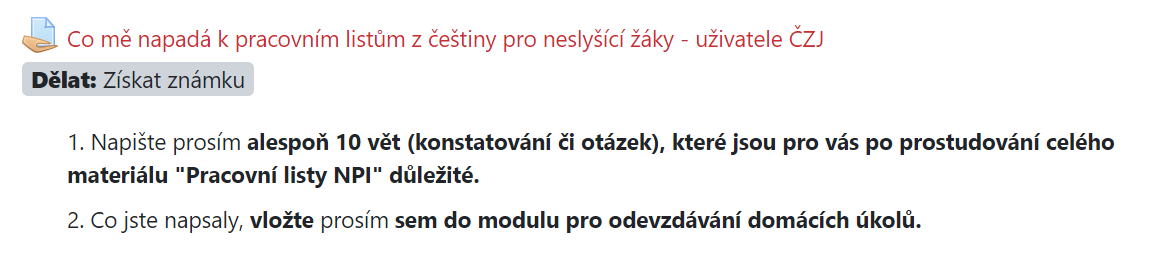 prohlížet si pouze levý sloupec (Andrea, Žofie)na vše se podívat, vyzkoušet si to 